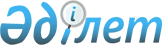 О минимальных размерах уставного капитала организаций, осуществляющих  отдельные виды банковских операций на основании лицензии уполномоченного  органа по регулированию, контролю и надзору финансового рынка и финансовых организацийПостановление Правления Национального Банка Республики Казахстан от 26 марта 2012 года № 127. Зарегистрировано в Министерстве юстиции Республики Казахстан 10 мая 2012 года № 7642

      В соответствии с Законом Республики Казахстан от 31 августа 1995 года «О банках и банковской деятельности в Республике Казахстан» Правление Национального Банка Республики Казахстан ПОСТАНОВЛЯЕТ:



      1. Установить минимальный размер уставного капитала:

      1) для Национального оператора почты - 1 (один) миллиард тенге;

      2) для ипотечных организаций - 800 (восемьсот) миллионов тенге;

      3) для организаций, осуществляющих банковские заемные операции, за исключением указанных в подпунктах 1)-2) настоящего пункта постановления - 800 (восемьсот) миллионов тенге;

      4) для других организаций, осуществляющих иные виды банковских операций (за исключением юридических лиц, исключительным видом деятельности которых является организация обменных операций с иностранной валютой или осуществление операции по инкассации банкнот, монет и ценностей), - 5 (пять) миллионов тенге.



      2. Признать утратившими силу нормативные правовые акты Республики Казахстан согласно приложению к настоящему постановлению.



      3. Настоящее постановление вводится в действие по истечении десяти календарных дней после дня его первого официального опубликования.      Председатель

      Национального Банка                        Г. Марченко

Приложение

к постановлению Правления

Национального Банка

Республики Казахстан

от 26 марта 2012 года № 127 

Перечень нормативных правовых актов

Республики Казахстан, признаваемых утратившими силу

      1. Постановление Правления Агентства Республики Казахстан по регулированию и надзору финансового рынка и финансовых организаций от 25 февраля 2006 года № 54 «О минимальных размерах уставного капитала организаций, осуществляющих отдельные виды банковских операций на основании лицензии уполномоченного государственного органа Республики Казахстан по регулированию и надзору финансового рынка и финансовых организаций» (зарегистрированное в Реестре государственной регистрации нормативных правовых актов под № 4164).



      2. Пункт 3 постановления Правления Агентства Республики Казахстан по регулированию и надзору финансового рынка и финансовых организаций от 25 июня 2007 года № 168 «Об утверждении Правил лицензирования организаций, осуществляющих отдельные виды банковских операций и внесении дополнений в постановление Правления Агентства Республики Казахстан по регулированию и надзору финансового рынка и финансовых организаций от 25 февраля 2006 года № 54 «О минимальных размерах уставного капитала организаций, осуществляющих отдельные виды банковских операций на основании лицензии уполномоченного государственного органа Республики Казахстан по регулированию и надзору финансового рынка и финансовых организаций» (зарегистрированного в Реестре государственной регистрации нормативных правовых актов под № 4873).



      3. Подпункт 3) пункта 1 постановления Правления Агентства Республики Казахстан по регулированию и надзору финансового рынка и финансовых организаций от 24 декабря 2007 года № 280 «О внесении изменений и дополнений в некоторые нормативные правовые акты Республики Казахстан по вопросам пруденциального регулирования деятельности ипотечных организаций, организаций, осуществляющих отдельные виды банковских операций» (зарегистрированного в Реестре государственной регистрации нормативных правовых актов под № 5122).



      4. Пункт 6 приложения к постановлению Правления Агентства Республики Казахстан по регулированию и надзору финансового рынка и финансовых организаций от 29 марта 2010 года № 49 «О внесении дополнений и изменений в некоторые нормативные правовые акты Агентства Республики Казахстан по регулированию и надзору финансового рынка и финансовых организаций» (зарегистрированному в Реестре государственной регистрации нормативных правовых актов под № 6204, опубликованное 25 сентября 2010 года № 253-254 (26314-26315) в газете "Казахстанская правда").
					© 2012. РГП на ПХВ «Институт законодательства и правовой информации Республики Казахстан» Министерства юстиции Республики Казахстан
				